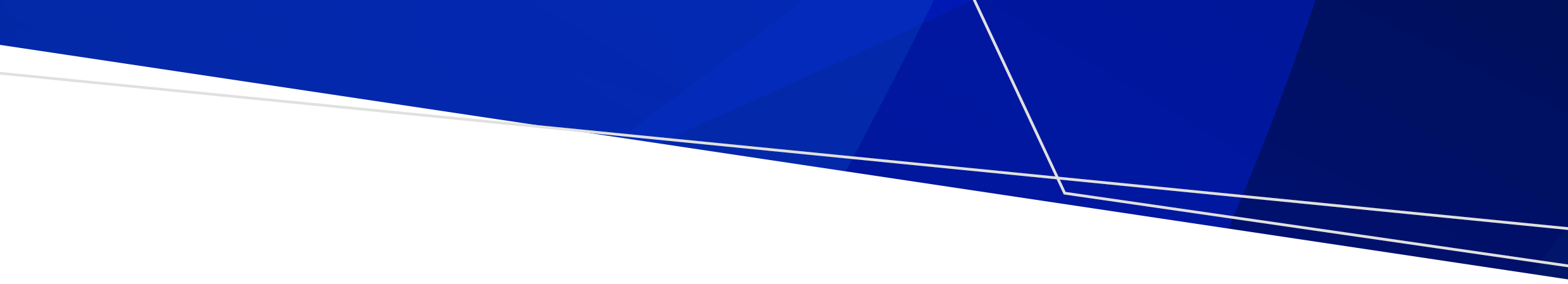 1. Adım GüvenlikGüvenli olup olmadığından emin olmak için kişiyi ve bölgeyi kontrol edin.2. Adım Opioid doz aşımı mı var? Belirtileri arayınKişi yanıt vermiyorGöz bebekleri sabitNormal nefes almıyor: Yavaşça sığ nefes alıyor veya horluyorCildi soluk veya soğuk, dudakları ve parmak uçları mor veya soluk3. Adım Üç sıfırı (000) arayınDoz aşımı olduğunu düşünüyorum4. Adım Kişiyi yan yatırınKişiyi kurtarma pozisyonuna getirin.5. Adım İğneyi bir şırıngaya takın6. Adım Ampulü döndürünSıvının dibe çökmesi için ampule hafifçe vurun veya ampulü döndürün.7. Adım Ampulü tutunAmpulün altını bir elinizle tutun ve diğer elinizle üst kısmını sertçe çekin.8. Adım Ampulün üst kısmını koparınAmpulün üst kısmını kendinizden uzağa iterek koparın.Yaralanma olasılığını azaltmak için bir mendil veya kalem kapağı kullanın.9. Adım Naloksonu bir şırıngaya çekinAmpul, bir tam doz nalokson içerir.10. Adım İğneyi konumlandırınİğneyi dış uyluğa veya üst kola sokun.11. Adım Bir doz nalokson verinTam doz nalokson enjekte edin. Gerekirse giysilerin üzerinden enjekte edebilirsiniz.12. Adım Kişi nefes alıyor mı?Kişi nefes almıyorsa nasıl yapılacağını biliyorsanız suni solunum uygulayın. Kişiyi sırt üstü yatırın ve iki nefes verin.13. Adım KurtarmaKişiyi kurtarma pozisyonuna getirin.Ambulans gelene kadar yanında kalın.14. Adım Gerekirse dozu tekrarlayınKişi yanıt vermiyorsa iyileşene veya ambulans gelene kadar her 2 ila 3 dakikada bir dozu tekrarlayın.Opioid doz aşımını (Örn. eroin, morfin, metadon, oksikodon, reçeteli opioidler, fentanil) tersine çevirmek için nalokson kullanın. İşe yaraması 2 - 5 dakika sürer ve etkisi yaklaşık 30-90 dakika 
devam eder.Turkish | TürkçeOpioid Doz Aşımı MüdahalesiNalokson ampul enjeksiyonu için aşağıdaki adımları izleyinBu belgeyi başka bir formatta almak için <aod.enquiries@health.vic.gov.au> adresine e-posta gönderin Victorian Hükümeti, 1 Treasury Place, Melbourne tarafından yetkilendirilmiş ve yayınlanmıştır.© Victoria Eyaleti, Avustralya, Sağlık Bakanlığı, Kasım 2023.ISBN 978-1-76131-461-2 (pdf/çevrimiçi/MS word). Şu adresten ulaşılabilir: <www.health.vic.gov.au/aod-treatment-services/victorias-take-home-naloxone-program>